О проверке готовности пунктов временного размещения эвакуированного населения к применению по предназначению на территории Еловского муниципального округа Пермского края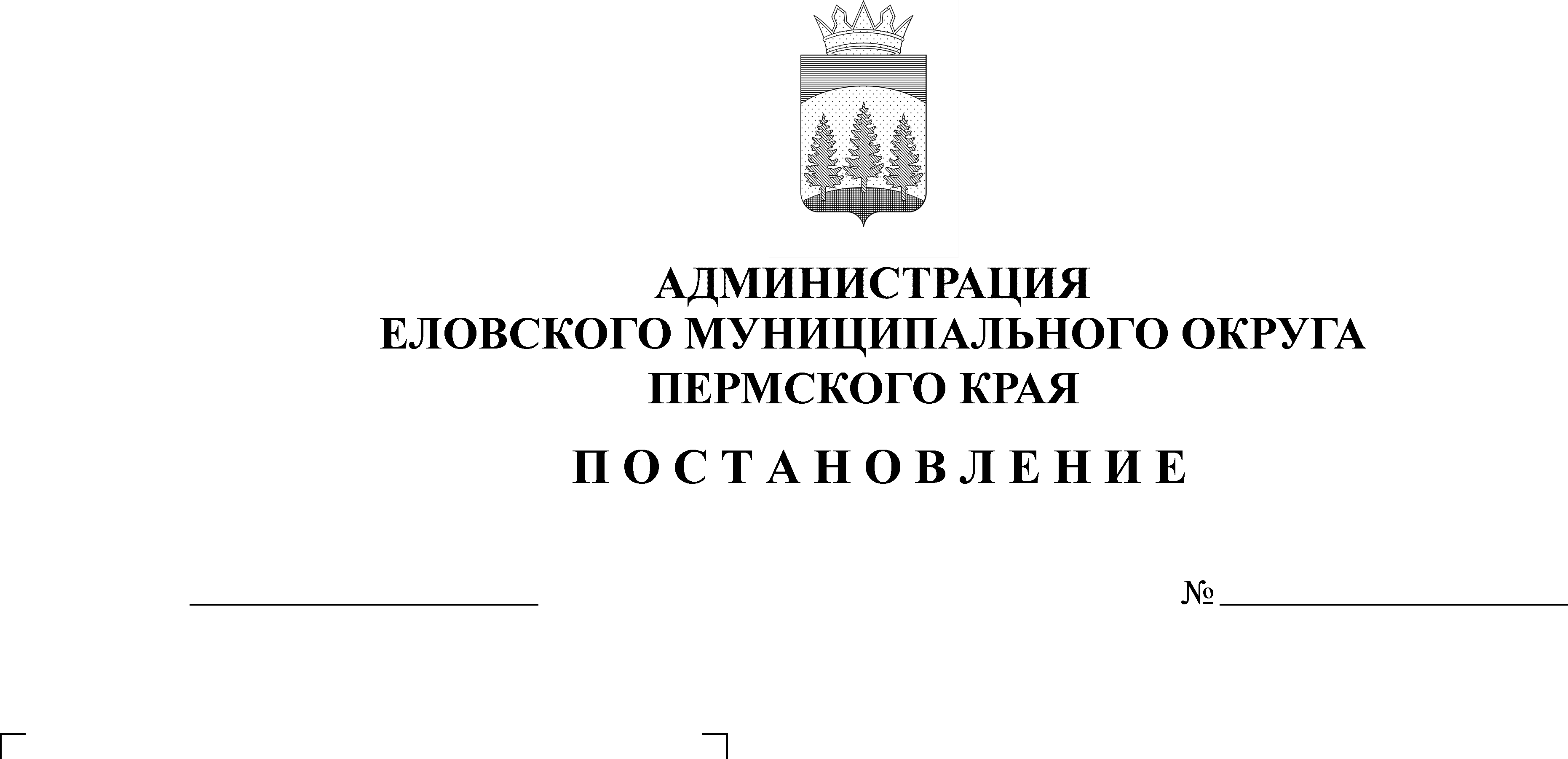 В соответствии с Федеральным законом от 06 октября 2003 г. № 131-ФЗ «Об общих принципах организации местного самоуправления в Российской Федерации», Федеральным законом от 21 декабря 1994 г. № 68-ФЗ «О защите населения и территорий от чрезвычайных ситуаций природного и техногенного характера», Федеральным законом от 12 февраля 1998 г. № 28-ФЗ «О гражданской обороне»,  Федеральным законом от 21 декабря 1994 г. № 69-ФЗ «О пожарной безопасности», Протоколом от 19 августа 2022 г. селекторного совещания по заслушиванию руководителей органов местного самоуправления о готовности к отопительному осенне-зимнему периоду 2022-2023 годовАдминистрация Еловского муниципального округа Пермского края ПОСТАНОВЛЯЕТ:1. Создать комиссию по проверке готовности пунктов временного размещения эвакуированного населения к применению по предназначению на территории Еловского муниципального округа Пермского края.2. Утвердить прилагаемые:2.1. Состав комиссии по проверке готовности пунктов временного размещения эвакуированного населения к применению по предназначению на территории Еловского муниципального округа Пермского края;2.2. Форму акта готовности о результатах проверки пунктов временного размещения.3. Комиссии по организации проверки готовности пунктов временного размещения эвакуированного населения к применению по предназначению (далее - Комиссия) в срок до 30 сентября 2022 г. осуществить проверки пунктов временного размещения на территории Еловского муниципального округа Пермского края (далее - ПВР).4. Директору муниципального казенного учреждения Еловского муниципального округа Пермского края «Гражданская защита» Гилевой С.В. в срок до 05 октября 2022 г. проинформировать о проведенной работе Главное управление МЧС России по Пермскому краю. 5. 	Настоящее Постановление обнародовать на официальном сайте газеты «Искра Прикамья» и официальном сайте Еловского муниципального округа Пермского края 6. 	Контроль за исполнением настоящего Постановления оставляю за собой.И.о. главы администрации Еловскогомуниципального округа Пермского края				               Е.В. КустовУТВЕРЖДЕНпостановлениемАдминистрации Еловскогомуниципального округаПермского краяот 27.09.2022 № 485-пСОСТАВкомиссии по проверке готовности пунктов временного размещения пострадавшего населения к применению по предназначениюУТВЕРЖДЕНАпостановлениемАдминистрации Еловскогомуниципального округаПермского краяот 27.09.2022 № 485-пФОРМААКТо результатах проверки готовности пункта временного размещения «____»____________ 20___ г.             №______                     н.п._____________Настоящий акт составлен по результатам проверки, проведенной на основании Постановления Администрации Еловского муниципального округа от «____»__________ 20___ г. №______, в период с ____________________ по _____________, комиссией в составе:Председатель комиссии, заместитель главы администрации Еловского муниципального округа по развитию инфраструктуры ____________________;секретарь комиссии, директор муниципального казенного учреждения Еловского муниципального округа Пермского края «Гражданская защита» - _____________________Члены комиссии:заведующий архивным отделом Администрации Еловского муниципального округа ____________________________заведующий отделом образования администрации Еловского муниципального округа _____________________________начальник 79-ПСЧ 11 ПСО ФПС ГПС Главного управления МЧС России по Пермскому краю ____________________________по вопросу организации готовности к приему эвакуированного населения.Адрес юридический________________________________________________________Адрес фактический_________________________________________________________Руководитель (или уполномоченный представитель) проверяемой организации ____________________________________________________________________(должность, фамилия, инициалы)По вопросу организации готовности ПВР №_____________, созданного на базе ____________________________________________________________________, к приему эвакуированного населения, комиссией установлено:Здание, выделяемое для ПВР, адрес________________________________________________________________телефон __________________________Вместимость ПВР (чел.) ______________________________________________Количество персонала ПВР (чел.) ______________________________________Водоснабжение _____________________________________________________Отопление _________________________________________________________Электроснабжение __________________________________________________Медицинское обслуживание __________________________________________Питание ___________________________________________________________Организация комнат матери и ребенка__________________________________Разработана и утверждена, следующая документация ПВР:а) приказ руководителя организации о создании ПВР от ___________ № ______б) функциональные обязанности администрации ПВР______________________в) штатно-должностной список администрации ПВР_______________________г) табель оснащения медицинского пункта ПВР___________________________д) календарный план действий  администрации ПВР_______________________е) схема оповещения и сбора администрации ПВР_________________________ж) схема связи и управления ПВР_______________________________________з) журнал регистрации размещаемого В. ПВР населения____________________и) журнал полученных и отданных распоряжений, донесений и докладов в ПВР____________________________________________________________________к) журнал отзывов и предложений размещаемого в ПВР населения___________л) анкета качества условий пребывания__________________________________В ПВР должны быть:а) указатели расположения элементов ПВР и передвижения населения________б) перечень сигналов оповещения и порядок действий по ним________________в) электрические фонари_______________________________________________г) электромегафон____________________________________________________д) инвентарь для уборки помещений и территории_________________________На основании проверки комиссия  пришла к следующим выводам: ____________________________________________________________________________________________________________________________________________________________________________________________________________ Акт составлен в 2- х экз.Подписи: С актом ознакомлен, экземпляр акта на руки получен (да, нет) _______________С выводами, содержащимися в акте, согласен (не согласен) _________________Объяснения (возражения) к акту о результатах проверки прилагаются (не прилагаются)____________________________________________________________________________________________			        ___________________          (ФИО полностью, должность)  					                (подпись) Кустов Е.В.– заместитель главы администрации Еловского муниципального округа по развитию инфраструктуры, председатель комиссии;Гилева С.В.– директор муниципального казенного учреждения Еловского муниципального округа Пермского края «Гражданская защита», секретарь комиссии.Члены комиссии:Члены комиссии:Смыслова С.Г.– заведующий архивным отделом администрации Еловского муниципального округа Пермского края;Пономарева В.Н.– заведующий отделом образования администрации Еловского муниципального округа Пермского края;Тришин К.А.– начальник 79-ПСЧ 11 ПСО ФПС ГПС Главного управления МЧС России по Пермскому краю (по согласованию).Председатель  ____________________Секретарь   ______________________________________________ _______________________Члены комиссии:___________________________________________________________________________________________________________________________________________________________________________